PERSONAL DATADate of Birth:    09 FEB 1985Place of Birth:  Chamarajanagar                        Karnataka                         INDIANationality:      IndianSex	   :      MaleReligion          MuslimMarital Status: MarriedLanguages:     English – Fluent               Urdu & Kannada- Native               Hindi – FluentAlso I can manage Arabic and RusEDUCATIONBBM with computer Application – Mysore University,Plus Two(Commerce),SSLC-Board of JSS Examination-Karnataka.Computer Skills1.Proficient with MS Office2.Other important software’s3. Diploma in Computer HardwareOTHER SKILLS/ InterestCan work with minimum supervision and under pressure.Driving, Listening MusicNet browsing,STRENGTHSDedicated & prompt to the given jobResponsible, Hardworking, team Player Internally Motivated, organized, keen to details, and fast learner.Character  ReferencesAs per requestCapabilities:Adapting, fast learner, creative & optimisticEffective verbal, return interpersonal communication skillsGood Team leader and PlayerEffective decision-making and leadership skills.A go- getter, confident person with positive outlook on profession and personal matters.Effective communicator and leader with good team building, management & motivation       skills.OBJECTIVE :Seeking a challenging position in Technical ,Sales & Marketing that will utilize acquired experience and commitment to excellence and at the same time to be a part of a company that could further enhance my skills while working in a challenging environment and eventually contribute to the over-all well-being of the firm.     Detailed & result oriented, self-starter and motivated individual, coordinate the sales and study the market dealing directly with the customer. Computer literate, excellent communication and organizational skills and is highly creative problem solver who can work under the pressure of deadlines.CAREER PROFILE AND EXPERIENCE: 	  International LLCMAR 2013 TO TILL PRESENTPOSITION      : CASHIER (Finance Dept.)LOCATION        :  MALL OF THE EMIRATES, DUBAIResponsibilities :Provides customers with fast, friendly and accurately services.Ensure good customer service and satisfaction at all times.Operate POS cash register.Advice customer's and provide excellent customer serviceSending and submitting weekly, monthly and annually reportsAnswering phone calls, doing admin duties and responsibilities.Calculate total payments received during a time period, and reconcile this with total sales.Compile and maintain non-monetary reports and records.Answered customer's question and provided information on procedure and policies.Counted money in Cash drawers at the beginning of shifts to ensure that amount were correct and that there was adequate change.Ensure that each customer receives outstanding service by providing a friendly environment, which includes greeting and acknowledging every customer, maintaining solid product knowledge and all other aspects of customer service.Collecting cash from cashier’s, Checking foreign currencies & cash deposit to the bank.Nagar BazaarFeb  2008 to Aug 2010POSITION      : Shop In-charge LOCATION        : India – Chamarajanagar. Responsibility:Organizing sales and arranging time delivery for the customer requirementsPromote the sales and customer satisfactionCollecting clients feed-backs Preparing new plans to push the sales Maintaining Companies goodwill by providing the best service Making schedule paymentsFollow up on after sale service with clientsCustomer Problem solving & promote the Sales   Handling customer requirements and do the needfulAttend the Customer on Time and to keep the customers satisfactionAny other tasks as assigned from time to time by any managerARROWSep  2010  to Aug 2011POSITION      : Shop In-charge LOCATION        : India – Mysore. Job Description & Responsibilities:listening to customer requirements and presenting appropriately to make a sale; Maintaining and developing relationships with existing customers in person and via                   telephone calls and emails;Negotiating on price, costs, delivery and specifications with buyers and managers;Recording sales and order information and sending copies to the sales office, or entering                                                     into a computer system;making accurate, rapid cost calculations and providing customers with quotations; Feeding future buying trends back to employers;Leadership qualities, good communication.Quick learner, consistent and adapts to situations well.Focused and committed towards the assignments and responsibilitiesLEESep  2011  to Nov 2012POSITION      : Shop In-charge LOCATION        : India – Mysore. Job Description & Responsibilities:listening to customer requirements and presenting appropriately to make a sale; Maintaining and developing relationships with existing customers in person and via                   telephone calls and emails;Negotiating on price, costs, delivery and specifications with buyers and managers;Rec                       sales order and order information and sending copies to the sales office, or entering                                                                                              Into a computer system;making accurate, rapid cost calculations and providing customers with quotations; Feeding future buying trends back to employers;Leadership qualities, good communication.Quick learner, consistent and adapts to situations well.Focused and committed towards the assignments and responsibilitiesFirst Name of Application CV No: 1673286Whatsapp Mobile: +971504753686 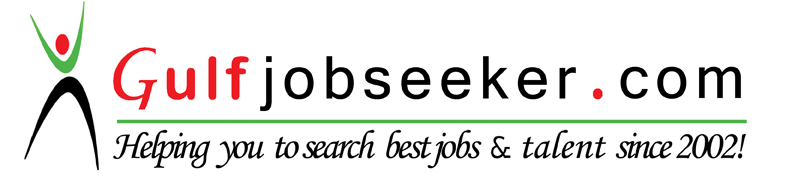 